Olá, querido aluno! Tudo bem???Para quem não me conhece, meu nome é Ismael Santos. Sou professor de Matemática do Estratégia Militar. Trago, neste arquivo, algumas sugestões de resolução das questões 18 e 25, da versão A, da prova da EPCAr 2020, bem como suas respectivas ponderações quanto ao gabarito preliminar dessas questões, que cabem recursos tranquilamente!!Ressalto que o Prof Italo Marinho fará o comentário, com a respectiva sugestão de recurso, da questão de geometria, que trata de um quadro com uma figura geométrica!!Seguem comentários!!(Questão que trata de Ordenação dos Reais na reta real – VERSÃO A – EPCAR 2020).Gabarito dado pela banca: B. No entanto, a questão merece sofrer alteração do gabarito para a letra A, com base nas seguintes conclusões:18 – Considere os números reais representados na reta real abaixo: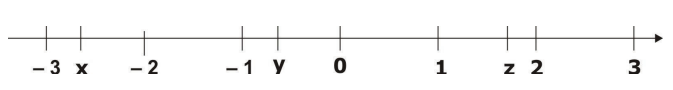 Analise cada proposição abaixo quanto a ser (V) Verdadeira ou (F) Falsa.(   )  é, necessariamente, um número que pertence a .(   )  é tal que .(   ) O inverso do oposto de x é um número compreendido entre 1 e 2.Sobre as proposições, tem-se que:a) apenas uma é verdadeira.b) apenas duas são verdadeiras.c) apenas três são verdadeiras.d) todas são falsas.Analisando cada assertiva, temos:( F )  é, necessariamente, um número que pertence a .Sugestão de Solução: Usaremos um contraexemplo: x = -2,5, y = -0,5 e z = 1,5. Assim:Ressalto que o valor encontrado pertence ao conjunto dos números irracionais, tornando, assim, a assertiva errada, tendo em vista que a palavra necessariamente implica em qualquer caso.( V )  é tal que .Sugestão de Solução: Dada a reta real podemos inferir que y é um número compreendido no intervalor real entre -1 e 0. Assim:A conclusão acima torna a assertiva verdadeira.( F ) O inverso do oposto de x é um número compreendido entre 1 e 2.Sugestão de Solução: Usaremos um contraexemplo: x =-2.5, temos que:A conclusão acima torna a assertiva falsa, tendo em vista que o número 0,4 não está compreendido entre 1 e 2.(Questão que trata de Equação Redutível ao 2º grau/Eq. Irracional - VERSÃO A – EPCAR 2020).Gabarito dado pela banca: D. No entanto, a questão merece sofrer ANULAÇÃO, tendo em vista duas possibilidades de respostas (B/D). Veja!25 – Seja  o conjunto solução, na variável x, da equação irracional dada por .Sugestão: use .Analise as alternativas e marque a FALSA.a) Os elementos de S são tais que .b) O produto dos elementos de S é um número positivo.c) A soma do maior e do menor elemento de S é igual a –1.d) A soma dos elementos de S é igual a 2.Sugestão de Solução: Resolvendo a equação e fazendo , temos:Concluímos que ambas as soluções satisfazem a condição de existência , então, o conjunto solução é:.Analisando as assertivas:a) (verdadeira) Os elementos de S são tais que .b) (falsa) Produto  .c) (verdadeira) Soma  .d) (falsa) , logo, não é igual a 2.As conclusões nos levam a duas opções falsas. Sendo assim, o correto seria a anulação da questão.Grande abraço e rumo à EPCAR!!